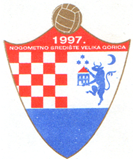 HRVATSKI  NOGOMETNI  SAVEZNOGOMETNI  SAVEZ  ZAGREBAČKE  ŽUPANIJENogometni  savez  Velika  GoricaLiga veteranatel. 01/6265-237,  tel, fax: 01/6265-236e-mail: tajnik@nsvg.hrGLASILO VG VETERANA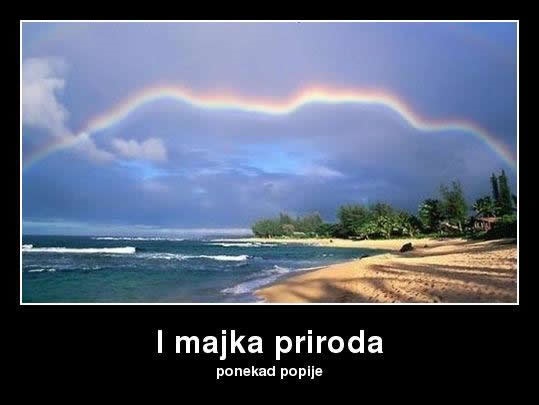 Sadržaj :                    	-	Disciplinske kazne-	Uvod		-	Rezultati 7. kola i tablica- 	Raspored za jesen 2019.Izdaje: NOGOMETNI SAVEZ VELIKA GORICA              GAJEVA 25, 10410 VELIKA GORICAIBAN:	HR6723600001101401378, ZABA            	HR7423400091110806134, PBZOIB:	12001227058Obradio: Zlatko PetracOTVOR ŽENO KAPIJU, MAN SE OČENAŠA!Puno radosnih vijesti ovog vikenda. “Drago i milo“ nam nogometno središte nam je poslalo „čestitke“ u obliku računa na naše mailove. Cifre su prekrasne i to probajmo čim prije riješiti da se poslije ne navlačimo i ne natežemo. To je jedan mrži dio našeg druženja, ali bez toga nejde, na žalost.Još su nam dvije ekipe zgubile nevinost po pitanju pobjeda. Bravo dečki z Lomnice i Lukavca. Još da se Kanalcima otpre…… Bilo je divnih i onih manje divnih trenutaka ovaj vikend. Malo smo se previše opustili, pa je disciplinac morao prolijevati znoj i naprezati sive stanice kako bi odradio taj teški partijski zadatak. Kak sam i u na samom početku rekel, dve momčadi su zgubile junf, dobile su tekme. Lisjaki z Makune teškom mukom su sačuvali početno visoko vodstvo, ali u potpunosti zasluženo su dobili,  dok su Štemeri ovaj put zmazali samo šest gajbi nakon pobjede. Bravo još jemput.  Vrijeme nas je, srećom, pomazilo nikaj nije padalo, nebo se nije mrčilo, tak da smo uredno odradili to kaj smo imali za odraditi. Kaj se samih rezultata tiče, kod nas u veteranima nigdo nemre reči: to se i očekivalo na te i te tekme. Ne, nigdar neznaš gdo ti bu došel i u kakvom agregatnom stanju. Isto tak i na kontra strane. Tak da su neki rezultati ovog kola, za neke, možda, iznenađenje, za većinu nas nisu jer, kak smo i rekli, ovisi gdo dojde i u kakvom stanju. U svakoj ovakvoj prilici kad dođemo u priliku za nepriliku, moramo se sjetiti riječi velikog mislioca, čuvenog Grunfa iz Alan Forda, koji je i sam rekao: ako hočeš pobijediti nesmeš izgubiti. Ta velika i dubokoumna izjava svima nama daje volje za daljnje igranje i nadigravanje. Poneseni tim riječima, pogledajmo kaj smo i kak delali ovaj vikend:Vatropirci se nisu dali omesti u svojim zacrtanim planovima ovog vikenda. Pavle je  angažirao i tatu Marića  koji je  kvalitetno ohladio pivu i to je dečke toliko šokiralo  imotiviralo da su morali pobediti. I radi njega, Marića, ponajviše radi njega, šefa Pavleta, a još više radi sebe. Baneki nisu imali preveč prilike u takvom okruženju nekaj više za napraviti. Breški derbi je završio pomalo previsokom pobjedom Djevica. Brežane je malo oduzeo rani gol, ali kad su se pribrali, zagospodarili su terenom. Ipak kvalitetna stoperska linija Djevica od 110 godina i 220 kila kvalitetne veteranske žive vage ovaj put je bila nepremostiva za njih. Malo nepotrebne neuroze izliječeno je posle tekme na katu u ugodnom ćaskanju, kak bi neki rekli. Ćaskanju koje se za neke produžilo do subote jutro.Kad su Štemeri rešili toplu pivu, znali smo da nebu dobro za slijedećega njihovog gosta. Znali smo da ih, goste, buju šokerali z mrzlum pivum, i to u popriličnim količinama. Kad su Gosponi videli tu količinu pive, k tomu još i mrzle, opče im ne bilo do tekme, nek samo čim priej sve to završi da krenemo u akciju. Naravno, Štemeri su im izašli kompletno u susret, rešili to nekak, osvojili prve bodeke i veselica more krenuti.Lisjaki z Makune su se potrudili da Parikožarima zagorčaju život ovaj petek. Na brzala tri razlike za njih, pa ti to lovaj. Skoro su Parikožari i uspeli. Ipak, bravo dečkima na prve pobede. Derbi kola koji je u potpunosti opravdao očekivanja. Tri suca, mnoštvo na tribinama, mislim mravaca, zanimljiv i čvrsti nogomet, mnogobrojna događanja, sedma sila prisutna,  i neki bi rekli zaslužena pobjeda Frajerof nad Mudrijašima. Niti Mr. Blacksmith nije previše mogao napraviti, čak je i pretjeral u nekim stvarima. A to da je bilo čvrsto, je, da je bilo dobro, je, da je Kurilovec posle gorel, je, da je Tomek skoro ostal bez vozačke, je.Nakon neugodnog rezultata na županijskom prvenstvu Dokove trupe su došle na noge Kanalcima koji isto tako nisu baš u nekoj poziciji. Želeći uigrati neke nove varijante za uzvrat, Dokovi su uspjeli smiriti Kanalce, odnijeti bodove doma, vratiti mir u ekipu i, najvažnije, vratiti osmijeh na Dokovo lice. Naravno, zadržati i nadu. A nada je čudna biljka. Jer, u nadi je spas, a na nadi zadovoljstvo. O fer i korektnoj borbi ne treba ni trošiti riječi, tako je uvijek kad ova dva tima igraju. Dokovi, sretno u uzvratu. Još jeden derbi. Zasluženo. Tu navek frcaju iskre. Srećom, kiša je smirila i ohladila možebitno nadobudne i spremne na šoru. Tekma puna zanimljivosti i napetosti, okreta, a pogotovo preokreta. Lekenički Capablanca je i ovaj put izvukao genijalni potez iz kolekcije svojih svakojakih poteza. Premještanje dosadašnjeg povučenog ljevokrilnog napadača iz trećeg plana i njegovim smještanjem na tribinu, prvo poluvreme, iznenadilo je sve, čak i najzagriženije pratitelje lekeničko-peščenskog veteranskog nogoloptanja. Glava mu je, Capablance,  već bila na penu, sekira je v zraku, samo ju nju, sekiru, treba spustiti, posle eventualno bezveze popušene tekme. Ali, ……… još ništa, mačka sa devet života je mala beba za njega, dečki se buju načekali. Al ine gubite već prije spomenutu djevojčicu nadu.Najveći derbi kola. Opravdano. Nabrijano, nabrušeno, skoro kompletno ljudski, ali i kompletno mokro. Derbi je ispunio sva očekivanja koja su imali dečki pri Pefcu vu bertije. Kanarinci navalili kak gladni vuki, Šljakeri to uspješno anuliraju. I tak celo prvo poluvreme. Kad su se Kanarinci spucali i smirili, onda je Dejvi rekel da je sad dosta hebe, naredil jedan lagani blic-blic i rešil tekmu u svoju korist. Kanarinci upisali prvi poraz, Šljakeri nastavili u stopu pratiti trenutnog lidera i biti će to borba u šest činova. Razigraniji Šljakeri, smireniji Šljakeri i dolazak Števe na tekmu, presudili su Kanarincima.TABLICA NAKON 7. kolaParovi 8. kolaNOGOMETNI SAVEZ VELIKA GORICALIGA VETERANARASPORED  IGRANJA VETERANA JESEN 2019.POJAŠNJENJA ***  1. Kolo KLAS-BUNA: na igralištu Bune je završnica kampa NS VG po programu Instruktora nogometa  6. Kolo MLADOST-KURILOVEC: Mladost 19.09. igra 1. utakmicu županijskog prvenstva  8. Kolo: MLADOST-LEKENIK: Mladost je na Državnom prvenstvu veterana  9. Kolo: GORICA-MLADOST: Mladost 11.10. igra 2. utakmicu županijskog prvenstva  13. Kolo LOMNICA-BAN JELAČIĆ i KURILOVEC-LUKAVEC: u petak su Svi sveti15. Kolo KURILOVEC-BAN JELAČIĆ:  sa željom da ranije završimo dok još „ima“ koliko-toliko dana i da ne gubimo još jedan tjedan.Za sve utakmice moguć je dogovor voditelja momčadi kad bi utakmicu odigrali, pogotovo na kraju prvenstva kad su dani puno kraći.Kod dogovora o odgodi utakmice treba Povjereniku odmah javiti dan, mjesto i vrijeme igranja. Ako odgodite utakmicu, a niste dogovorili kada će se igrati, Povjerenik odlučuje o vremenu igranja utakmice.  Ako bi postojala želja i dogovor voditelja za prebacivanjem na proljeće, odgođene utakmice MORAJU se  odigrati PRIJE nastavka proljetnog dijela.Velika Gorica, 24.09.2019. god.                       Broj: V-8 2019/20.VATROGASACBAN JELAČIĆ4-2BUNAHRUŠEVEC4-0LUKAVECDINAMO3-2LOMNICAMRACLIN4-3KURILOVECMLAKA2-1GRADIĆIMLADOST0-4LEKENIKVG BOYS3-2GORICAKLAS2-07. KOLO20.09. i 23.09.17,30 satiRezultatPETVATROGASACBAN JELAČIĆ4-2PET,18,00 satiBUNAHRUŠEVEC4-0PETLUKAVECDINAMO3-2PETLOMNICAMRACLIN4-3PETKURILOVECMLAKA2-1PON,23.09GRADIĆIMLADOST0-4PON,23.09LEKENIK-PEŠČENICAVG BOYS3-2PON,18,00 satiGORICAKLAS2-0MjMomčadUtakPobNerPorGolovi+/-Bodovi1.MLADOST770032-725212.GORICA761023-518193.KLAS760124-618184.BUNA750213-49155.MLAKA741319-613136.HRUŠEVEC74039-14-5127.VG BOYS732220-1010118.LEKENIK-PEŠČENICA732217-170119.KURILOVEC731312-13-11010.MRACLIN730421-174911.DINAMO721411-110712.VATROGASAC721414-22-8713.BAN JELAČIĆ711516-24-8414.LOMNICA710611-28-17315.LUKAVEC71067-36-29316.GRADIĆI70075-35-300253-2538. KOLO27.09. i 30.09.17,30 satiPETBAN JELAČIĆKLASPETMRACLINKURILOVECPETDINAMOLOMNICAPETHRUŠEVECLUKAVECPETVATROGASACBUNAPON,30.09VG BOYSGORICAPON,30.09MLADOSTLEKENIK-PEŠČENICAPON,30.09MLAKAGRADIČIBrojMomčadBrojMomčad1MRACLIN9GRADIĆI2DINAMO10LEKENIK-PEŠČENICA3HRUŠEVEC11GORICA4VATROGASAC12KLAS5BUNA13VG BOYS6LUKAVEC14MLADOST7LOMNICA15MLAKA8KURILOVEC16BAN JELAČIĆ1. KOLO23.08. PETAK18,00 satiPETMRACLINBAN JELAČIĆPETDINAMOMLAKAPETHRUŠEVECMLADOSTPETVATROGASACVG BOYSPET***KLASBUNAPETLUKAVECGORICAPETLOMNICALEKENIK-PEŠČENICAPETKURILOVECGRADIĆI2. KOLO26.08.  PON18,00 satiPONBAN JELAČIĆGRADIĆIPONLEKENIK-PEŠČENICAKURILOVECPONGORICALOMNICAPONKLASLUKAVECPONVG BOYSBUNAPONMLADOSTVATROGASACPONMLAKAHRUŠEVECPONMRACLINDINAMO3. KOLO30.08. PETAK18,00 satiPETDINAMOBAN JELAČIĆPETHRUŠEVECMRACLINPETVATROGASACMLAKAPETBUNAMLADOSTPETLUKAVECVG BOYSPETLOMNICAKLASPETKURILOVECGORICAPETGRADIĆILEKENIK-PEŠČENICA4. KOLO02.09. PON18,00 satiPONBAN JELAČIĆLEKENIK-PEŠČENICAPONGORICAGRADIĆIPONKLASKURILOVECPONVG BOYSLOMNICAPONMLADOSTLUKAVECPONMLAKABUNAPONMRACLINVATROGASACPONDINAMOHRUŠEVEC5. KOLO06.09. i 09.09.18,00 satiPETHRUŠEVECBAN JELAČIĆPETVATROGASACDINAMOPETBUNAMRACLINPETLUKAVECMLAKAPETLOMNICAMLADOSTPETKURILOVECVG BOYSPON,09.09GRADIĆIKLASPON,09.09LEKENIK-PEŠČENICAGORICA6. KOLO13. 09. I 16.09.17,30 satiPONBAN JELAČIĆGORICAPETMRACLINLUKAVECPETDINAMOBUNAPETHRUŠEVECVATROGASACPON,16.09KLASLEKENIK-PEŠČENICAPON,16.09VG BOYSGRADIĆIPON,16.09MLADOSTKURILOVECPON,16.09MLAKALOMNICA7. KOLO20.09. i 23.09.17,30 satiPETVATROGASACBAN JELAČIĆPET,18,00 satiBUNAHRUŠEVECPETLUKAVECDINAMOPETLOMNICAMRACLINPETKURILOVECMLAKAPON,23.09GRADIĆIMLADOSTPON,23.09LEKENIK-PEŠČENICAVG BOYSPON,18,00 satiGORICAKLAS8. KOLO27.09. i 30.09.17,30 satiPETBAN JELAČIĆKLASPETMRACLINKURILOVECPETDINAMOLOMNICAPETHRUŠEVECLUKAVECPETVATROGASACBUNAPON,30.09VG BOYSGORICAPON,30.09MLADOSTLEKENIK-PEŠČENICA**PON,30.09MLAKAGRADIČIPON,30.09.KLASVATROGASAC9. KOLO04.10. i 07.10.17,00 satiPET, 18,00 satiBUNABAN JELAČIĆPETLUKAVECVATROGASACPETLOMNICAHRUŠEVECPETKURILOVECDINAMOPON,07.10GRADIĆIMRACLINPON,07.10LEKENIK-PEŠČENICAMLAKAPON, 18,00 satiGORICAMLADOST**PON,07.10KLASVG BOYS10. KOLO11.10. i 14.10.17,00 satiPETBAN JELAČIĆVG BOYSPETMRACLINLEKENIK-PEŠČENICAPETDINAMOGRADIĆIPETHRUŠEVECKURILOVECPETVATROGASACLOMNICAPET, 18,00 satiBUNALUKAVECPON,14.10MLADOSTKLASPON,14.10MLAKAGORICA11. KOLO 18.10. i 21.10.17,00 satiPETLUKAVECBAN JELAČIĆPETLOMNICABUNAPETKURILOVECVATROGASACPON,21.10.GRADIĆIHRUŠEVECPON,21.10.LEKENIK-PEŠČENICADINAMOPON,18 satiGORICAMRACLINPON,21.10.KLASMLAKAPON,21.10.VG BOYSMLADOST12. KOLO25.10. i 28.10.16,30PETBAN JELAČIĆMLADOSTPETMRACLINKLASPETDINAMOGORICAPETHRUŠEVECLEKENIK-PEŠČENICAPETVATROGASACGRADIĆIPET,18,00 satiBUNAKURILOVECPETLUKAVECLOMNICAPON,28.10MLAKAVG BOYS13. KOLO04.11. 16,00PON**LOMNICABAN JELAČIĆPON**KURILOVECLUKAVECPONGRADIĆIBUNAPONLEKENIK-PEŠČENICAVATROGASACPON, 18,00 satiGORICAHRUŠEVECPONKLASDINAMOPONVG BOYSMRACLINPONMLADOSTMLAKA14. KOLO08.11. 16,00PETBAN JELAČIĆMLAKAPETMRACLINMLADOSTPETDINAMOVG BOYSPETHRUŠEVECKLASPETVATROGASACGORICAPET, 18,00 satiBUNALEKENIK-PEŠČENICAPETLUKAVECGRADIĆIPETLOMNICAKURILOVEC15. KOLO11.11.16,00PON **KURILOVECBAN JELAČIĆPONGRADIĆILOMNICAPONLEKENIK-PEŠČENICALUKAVECPON, 18,00 satiGORICABUNAPON,30.9.17,30KLASVATROGASACPONVG BOYSHRUŠEVECPONMLADOSTDINAMOPONMLAKAMRACLIN